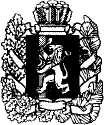 АДМИНИСТРАЦИЯ МАНСКОГО РАЙОНА КРАСНОЯРСКОГО КРАЯПОСТАНОВЛЕНИЕОб утверждении Положения о порядке оповещения иинформирования  населения Манского районаоб угрозе возникновения или возникновении чрезвычайных ситуаций природного и техногенного характера в мирное и военное время Во исполнение Федеральных законов от 21 декабря 1994 № 68-ФЗ                      «О защите населения и территорий от чрезвычайных ситуаций природного                    и техногенного характера», от 12 февраля 1998 № 28-ФЗ «О гражданской обороне», Постановления Правительства Российской Федерации от 30 декабря 2003 № 794 «О единой государственной системе предупреждения и ликвидации чрезвычайных ситуаций», в целях своевременного оповещения населения  Манского района при угрозе чрезвычайных ситуаций природного                                 и техногенного характера в мирное и военное время, руководствуясь п.1 ст.33 Устава Манского района, администрация Манского района ПОСТАНОВЛЯЕТ:       1.  Утвердить Положение о порядке оповещения и  информирования  населения Манского района об угрозе возникновения или возникновении чрезвычайных ситуаций природного и техногенного характера в мирное                          и военное время. 2.   Рекомендовать главам сельсоветов,  руководителям организаций                       и учреждений независимо от форм собственности разработать (переработать) план оповещения рабочих и служащих предприятий (учащихся учебных заведений) сотрудников, персонала об угрозе возникновения или возникновении чрезвычайных ситуаций природного и техногенного характера в мирное  и военное время.       3. Настоящее постановление  разместить на официальном сайте Манского района.       4. Постановление  вступает в силу в день, следующий за днем его официального опубликования.И. о. руководителя администрации района                                      Л.В. Егорова                                                                                                   Приложение к  Постановлениюадминистрации района                                                                   	от 21.09.2015г.  № 707	Положение о порядке оповещения и информирования населения Манского района                   об угрозе возникновения или возникновении чрезвычайных ситуаций природного и техногенного характера в мирное и военное время1. Настоящий Порядок оповещения и информирования населения  Манского района об угрозе возникновения или возникновении чрезвычайных ситуаций (ЧС) природного и техногенного характера, определяет механизм своевременного оповещения и информирования населения об угрозе возникновения или возникновении ЧС природного и техногенного характера (далее - оповещение и информирование населения).2. Оповещение населения - экстренное доведение до руководящего состава администрации  района, органов специально уполномоченных на решение задач в области защиты населения и территорий от чрезвычайных ситуаций,     и населения  района  сигналов оповещения и оперативной информации о возникновении ЧС, которое проводится с целью их подготовки к действиям в условиях ЧС, недопущения возникновения при этом паники и беспорядков, обеспечения возможности граждан выполнять действия по самозащите от возникновения вредных факторов ЧС.  Информирование населения - доведение до населения в процессе повседневной жизнедеятельности информации о мероприятиях по обеспечению безопасности при угрозе возникновения и возникновении ЧС, принимаемых мерах, приемах и способах защиты от воздействия вредных факторов ЧС с широким применением средств массовой информации. Информирование населения должно носить достоверный и объективный характер, исключающий искажение, распространение домыслов, ложных слухов и возникновение паники у населения.3. В соответствии с законодательством Российской Федерации, законодательством Красноярского края оповещение и информирование населения  Манского района  может осуществляться:       а)  по указанию Губернатора Красноярского края, председателя краевой комиссии по предупреждению и ликвидации чрезвычайных ситуаций                         и обеспечению пожарной безопасности (КЧС и ПБ), начальника Главного управления МЧС России по Красноярскому краю с использованием автоматизированной системы централизованного  оповещения гражданской обороны (далее – АСЦО ГО) Красноярского края, с передачей информации  для населения по всем средствам проводного, радио и телевизионного вещания.Задействование АСЦО ГО края осуществляется с принудительным отключением программ радио и проводного вещания, звукового сопровождения по каналам телевидения, каналов электросвязи и абонентских телефонных линий без предупреждения предприятий, учреждений, организаций и операторов связи, с одновременной подачей по ним информации о чрезвычайной ситуации.Команды управления поступают от оперативного дежурного центра управления в кризисных ситуациях Главного управления МЧС по Красноярскому краю на аппаратуру П-160, установленную в   администрации районарайонномленнаяороны (далее -АСЦО  чрезвычайных ситуаций природного и техногенного характера". Для передачи населению сигнала «ВНИМАНИЕ ВСЕМ» (запуск электросирен) на территории с. Шалинского установлена 1 электросирена            С-40С. Электросирена может включиться в работу, как в  автоматизированном режиме, так и в неавтоматизированном - с пульта в узле связи, и непосредственно с места установки электросирены.Аппаратура П-160  обеспечивает:- передачу населению поселка сигнала «ВНИМАНИЕ ВСЕМ» (запуск электросирен).Перед началом доведения оперативной информации включаются электросирены с прерывистым звучанием на три минуты. (В мирное время такая работа электросирен означает сигнал "Внимание всем!");С краевых пунктов управления могут передаваться шесть команд управления на аппаратуру П-160:1 команда - включение стоек циркулярного вызова и передача сигнала "ОБЪЯВЛЕН СБОР" на телефоны руководящего состава;2 команда - передача сигнала "ВНИМАНИЕ ВСЕМ!" с непрерывным звучанием электросирен (используется при передаче любых других речевых сообщений кроме речевого сообщения о воздушной опасности);3 команда - передача сигнала "ВНИМАНИЕ ВСЕМ!" с прерывистым звучанием электросирен (используется только при передаче речевого сообщения о воздушной опасности);4 команда - передача сигналов, речевой информации  дежурным ОП № 1 МО МВД России «Уярский»;5 команда - передача речевой информации для населения по каналам проводного, радио- и телевизионного вещания от оперативного дежурного центра управления в кризисных ситуациях Главного управления МЧС по Красноярскому краю, от оперативного дежурного пункта управления руководителя ГО края;         6 команда - проверка работоспособности аппаратуры оповещения, каналов и соединительных линий, а также сброс ранее переданной команды для возвращения аппаратуры в исходное состояние.Стойка циркулярного вызова для оповещения руководящего состава и электросирены в  с. Шалинмком запускаются от оперативного дежурного центра управления в кризисных ситуациях Главного управления МЧС по Красноярскому краю. Передача информации о чрезвычайных ситуациях по каналам краевого радиовещания, звукового сопровождения телевизионных программ, транслируемых по краю.   Местный запуск электросирен в с. Шалинском осуществляется   по решению Главы  Манского района.районномленнаяороны (далее -АСЦО  чрезвычайных ситуаций природного и техногенного характера"  Ответственность за сохранность электросирен, установленных на территории с.Шалинского  возлагается на владельцев зданий, на которых установлены эти сооружения.Сохранность электросирен и громкоговорителей уличной звукофикации АСЦО ГО в приватизированных или подлежащих приватизации зданиях обеспечивают владельцы этих зданий по договорам между администрацией  района  и владельцами зданий в соответствии с Постановлением Правительства Российской Федерации от 23 апреля . N 359 «Об утверждении Положения о порядке использования объектов и имущества гражданской обороны приватизированными предприятиями, учреждениями и организациями».    4. Информирование населения в повседневной деятельности осуществляется с использованием газеты «Манская жизнь».          5. При получении сигналов оповещения дежурный  диспетчер ЕДДС администрации района доводит полученные сигналы до главы  района, председателя КЧС и ПБ района,  главного специалиста  по делам  ГО и ЧС  администрации  района по указанию главы района, председателя КЧС и ПБ района,     осуществляется оповещение с использованием проводных каналов связи, средств радиосвязи и сотовой связи. Оповещение осуществляют: а) диспетчер ЕДДС   администрации района оповещает: - дежурного МО МВД России «Уярский»; - диспетчера ПЧ-68; - диспетчерские службы организаций, учреждений, предприятий района; - руководителей структурных подразделений администрации района;  - глав сельских советов. б) диспетчер  ПЧ-68 оповещает:  - пожарные посты в населенных пунктах района;  - членов районной КЧС;  членов районной  эвакоприемной комиссии; - членов суженного заседания.- глав   сельских поселений (по списку № 1); руководителей  предприятий (по списку № 2); руководителей сельскохозяйственных предприятий (по списку № 3). Списки № 1, 2, 3 имеются в документации дежурного диспетчера ЕДДС.         6. Главный специалист по ГО и  ЧС администрации района: - представляет главе района для утверждения списки должностных лиц администрации района, районной КЧС и ПБ, районной эвакоприемной комиссии, сельских советов и поселка, организаций, расположенных на территории района и подлежащих оповещению, дежурным ЕДДС;- доводит утвержденные списки до соответствующих руководителей, производит своевременную их корректировку;- осуществляет контроль прохождения учебных сигналов оповещения в соответствии с рекомендациями Главного управления МЧС России по Красноярскому краю; - оказывает методическую помощь главам сельсоветов и организациям в организации оповещения населения на подведомственной территории.Главный специалист по ГО и ЧС администрации Манского района                                                  М.Н. Гетманов21.09.2015          с. Шалинское№707